Inscription des participants au cortège de la Fête des Saisons 2024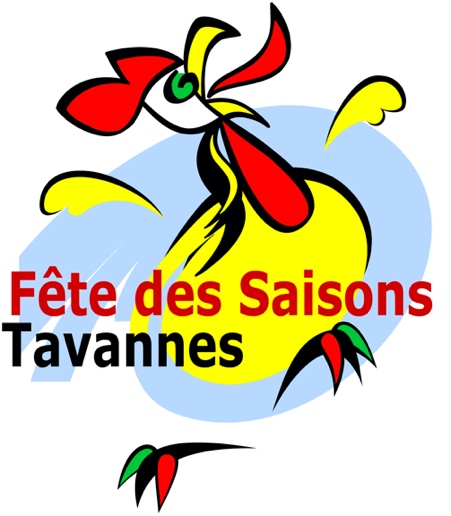 A remettre avant le 20 mai 2024 à : Aurélie Acebedo, 	Clos des Mottes 7, 2715 Monible ou à a.acebedo@bluewin.chEn cas de questions, n’hésitez pas à me solliciter au 	079/441 27 43 ou à a.acebedo@bluewin.chLe thème général pour 2024 est  « Les jeux de société ».Société :  _________________________________________________________________Responsable du char :   	Nom, prénom       _________________________________________	Adresse postale   _________________________________________	Numéro de natel    ________________________________________	Adresse e-mail   ________________________________________Votre thème  :        ____________________________________________Le thème n’est enregistré qu’après réception de la feuille d’inscription.EntourerAvez-vous besoin d'un tracteur? (oui ou non) :  ______Lieu de construction précis :    _______________________________________________ Pour la collation après les cortèges, j’ai besoin du nombre de personnes qui défilent (par jour et PAS le total sur les deux jours) : ____________Si vous ne savez pas encore le nombre que vous serez, veuillez me transmettre le nombre au plus tard jusqu’au 23 juin 2024, s’il vous plaît.Sur présentation du ticket, la fête des Saisons vous offre 200.- de fleurs dans le Magasin Paroz-Fleur à Tavannes si elles sont commandées avant le 1er Juillet (temps nécessaire aux commandes).groupe chars musique 